Publicado en Ciudad de México. el 28/05/2019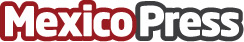 Protocolo entrega su segundo premio honorífico "El arte de saber vestir" al influencer mexicano más popularLa firma española Novios de PROTOCOLO líder en diseño y confección de trajes de ceremonia, dedicada exclusivamente a vestir al hombre en sus días más especiales, celebró en el afamado restaurante Rubaiyat de la Cuidad de México, la segunda edición de la entrega de su Premio Honorífico "El Arte de saber Vestir", en esta ocasión, premiando al influencer mexicano: Juan Pa ZuritaDatos de contacto:Lorena SánchezNota de prensa publicada en: https://www.mexicopress.com.mx/protocolo-entrega-su-segundo-premio-honorifico Categorías: Internacional Moda Sociedad Eventos Premios http://www.mexicopress.com.mx